РЕКОМЕНДАЦІЇ щодо порядку реагування працівників структурних підрозділів райдержадміністрації, підпорядкованих ПРДА підприємств, установ та організацій на сигнал «Повітряна тривога»1. Щоб почути сигнал «Повітряна тривога» окрім вуличних гучномовців необхідно встановити на телефоні застосунок «Повітряна тривога» або «Київ цифровий».2. Отримавши сигнал «Повітряна тривога», керівник структурного підрозділу РДА зобов’язаний:2.1. оповістити підлеглих про надходження сигналу «Повітряна тривога»; Негайно без паніки закрити вікна, вимкнути усі електричні та нагрівальні прилади, вимкнути світло (автоматичну коробку, рубильник тощо); ні в якому разі не можна після сигналу «Повітряна тривога» залишатися в будинках, особливо на верхніх поверхах.У хвилини небезпеки кожному необхідно мобілізувати себе, бути зосередженим та уважним, діяти максимально швидко
Взяти «тривожну валізу» (індивідуальні засоби захисту, запас продуктів і води, особисті документи, кишеньковий ліхтар) та організувати евакуацію працівників, з будівлі згідно плану евакуації при пожежі. З урахуванням обстановки, що склалася, визначити найбезпечніші евакуаційні шляхи і виходи до безпечної зони (укриття цивільного захисту) у найкоротший строк;2.2. організувати перевірку наявності всіх працівників, евакуйованих із будівлі, організувати їх розміщення в укритті згідно затвердженої схеми;          2.3. довести до працівників правила поведінки в укритті та контролювати їх дотримання;2.4. забезпечити належний порядок в укритті;2.5. забезпечити інформаційну підтримку та психологічний супровід працівників;2.6. під час перебування в укритті, за необхідності, організувати надання медичної допомоги;2.7. за потреби прийняти рішення про вимушену евакуацію зі споруди (в разі пошкодження укриття від удару;2.8. після команди «Відбій повітряної тривоги» керівник дає команду на вихід з укриття  і продовження роботи;2.9.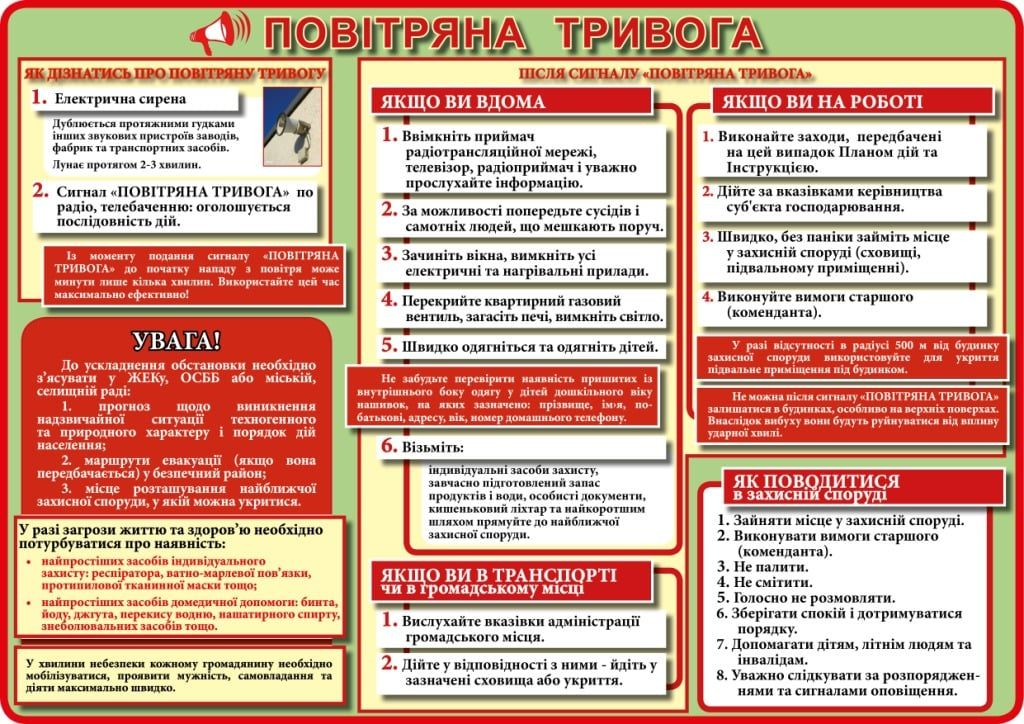 ТЕЛЕФОНИ РЯТУВАЛЬНИХ ТА АВАРІЙНИХ СЛУЖБ У разі виникнення надзвичайних ситуацій або небезпечних подій, кожна людина повинна знати номери правоохоронних органів та екстрених служб для негайного їх інформування, а саме:служба порятунку – 101;поліція – 102;швидка медична допомога – 103;аварійна служба газу – 104;служба екстреної допомоги населенню – 112.